Regents Chemistry    Extra Review Packet for Midterm Exam        2015-2016Name:   Atomic StructureWhat is the definition of each of the following terms:Atomic number  = number of protonsMass number  = number of proton plus number of neutronsIsotope  = two (or more) atoms of the same element with different # neutrons (so have different mass numbers)     examples:    146C and 136C and 126C    Nucleon = term used to collectively indicate the protons and neutrons in the nucleus The number of electrons in a neutral atom is equal to the number of __protons____Complete the following table:Describe Rutherford’s famous experiment.  What were the two results of the experiment and what conclusion did Rutherford draw from each result?1. positively charged part of atom is very small and is located in the center of the atom2. majority of the atom is empty spaceWhat is the difference between an isotope and an ion?Isotopes are 2+ same atoms with different # neutronsIons are atoms that are charged due to losing/gaining electrons Given that chlorine is 75% Cl-35 and 25% Cl-37, calculate the average atomic mass of chlorine.(.75)(35)  +  (.25)(37)  =  35.5 amuWhat radioactive isotope is used to date organic material (wool, linen, wood, bones, etc)?C-14What is the absolute temperature scale?        KelvinIn the Bohr model of the atom, describe the type of electron transition which will result in the production of a spectral line.  Is this transition endothermic or exothermic?electrons transitioning from  higher energy levels to lower energy levels emit wavelengths of light (bright line spectra)  - this is an exothermic process since energy is emittedHow many atoms are represented in the formula (NH4)2SO4?2 atoms of N,  8 atoms of H,  1 atom of S,  4 atoms of O for a total of 15 atomsWhat are two common substances that sublime?CO2(s)  [carbon dioxide]      and        I(s) Periodic TableWhat is nuclear charge?  What is effective nuclear charge?Nuclear charge is the charge of the nucleus = positive sign with # protons in nucleus        - example:  nuclear charge of K is +19Effective nuclear charge: charge felt by valence electrons    Calculate:   # protons minus # kernel electrons
What is ionization energy?amount of energy needed to remove the most loosely held electron (valence)from an atomWhat is electronegativity?ability of an atom to hold onto its own electrons & attract its neighbor’s electronsWhat are the trends for atomic size, ionization energy, & electro negativity in the Periodic Table?Atomic size ↑ as go down a column from top to bottom and ↓ as go left to right across a rowelectro negativity increases from bottom left (Fr) to upper right (F) ionization energy ↓ as go down a column from top to bottom and ↑ as go left to right across a rowIntermolecular ForcesWhat are the three IMF?  Which force is weakest? Which force is strongest?Dispersion (weakest), diploe-dipole, H-bonds (strongest)Describe the kind of molecule that exhibits each kind of intermolecular force (ex: polar, non-polar, etc)Dispersion:   monatomic elements, diatomic elements, non-polar molecules (symmetrical)Ca, Ni, H2, O2, CH4, CO2  Dipole-dipole: polar molecules (asymmetrical)CH3Cl, HClH bonds:  H bonded to F, O, NHF, H2O, NH3Why does water have a high boiling point?  has H bonds (strongest IMF)What kind of IMF exists between each of the following molecules?CH4	                ___dispersion____HCl		__dipole-dipole____CH3OH           __ H bonds___CO2		___ dispersion ___Xe		___ dispersion ____NH3		___H bonds__He		___ dispersion ____N2		____ dispersion ___HF		___H bonds___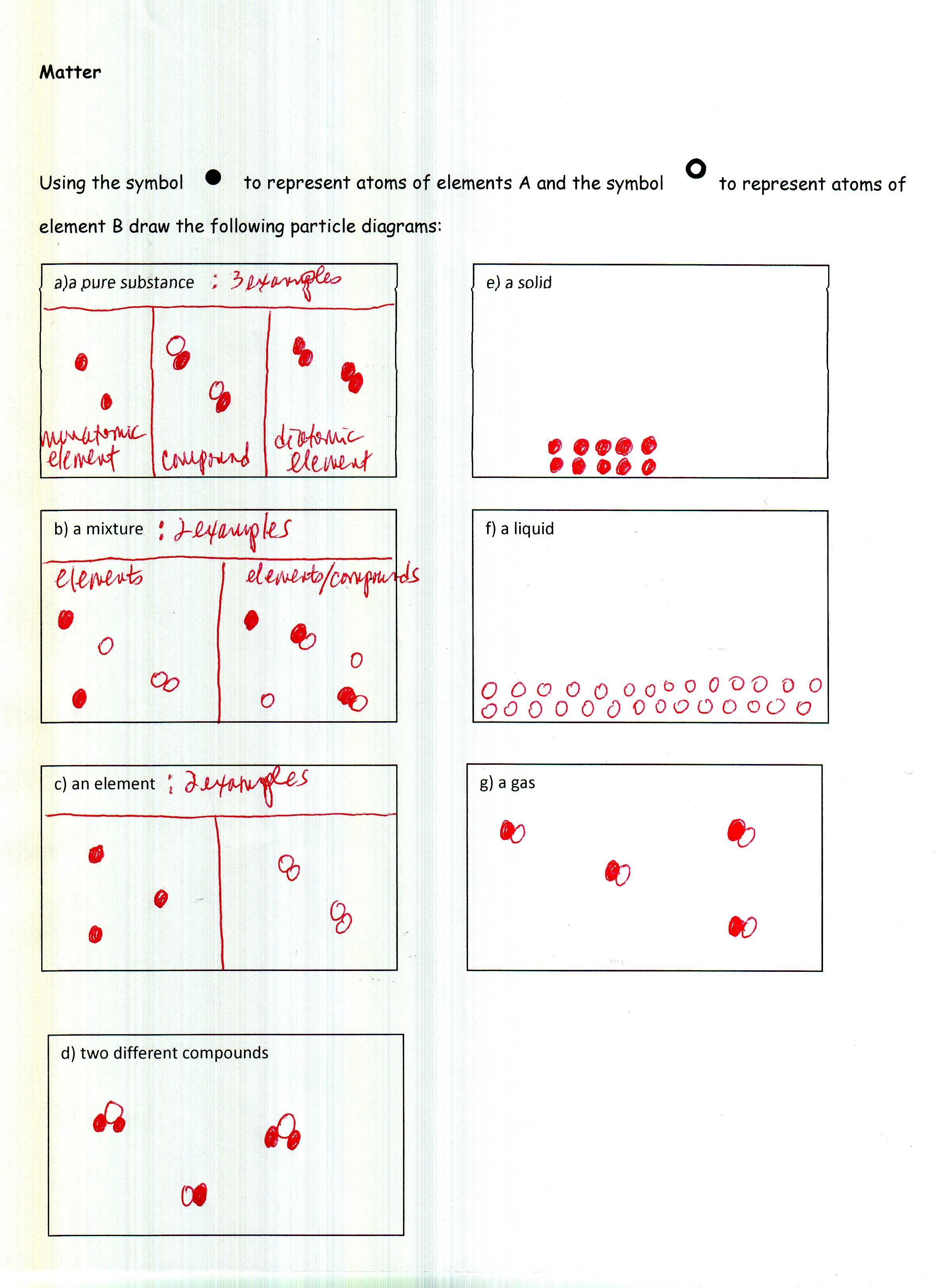 Energy Changes:  Identify the Q equation needed to solve each of the following energy word problems below, then solve each problem.How much energy is required to heat a 35.0 g sample of water from 35ºC to 75ºC?Equation:____Q = mcΔT_______Q = (35.0g)(4.18J/gºC)(40 ºC)  =  5,852 JAn ice cube at 0˚C with a mass of 175.0g melts.  How much energy does the ice absorb to melt?Equation: ____Q = mHf_____________Q = (175.0g)(334J/g)  =  58,450 JAn 85.0g sample of water at 100.0˚C boils.  How much energy is required to convert the water to steam at 100.0˚C?Equation: ____ Q = mHv ___________Q = (85.0g)(2260J/g)  =  192,100 JA sample of water with a mass of 160.0g is heated from 15.0˚C to 70.0˚C.  How much energy is required to heat the water?Equation: _____ Q = mcΔT ________Q = (160.0g)( 4.18J/gºC)(55ºC)  =  36,784 J450.0g of water at 0.0˚C is frozen to ice at 0.0˚C.  How much energy is released to the environment?Equation: ______ Q = mHf ________Q = (450.0g)(334J/g)  =  150,300 J200.0g of steam at 100.0˚C condenses to water at 100.0˚C.  How much energy is released to the environment?Equation: ____ Q = mHv ______          Q =  (200.0g)(2260J/g)  =  452,000 JA 225g sample of water is cooled from 95.0˚C to 40.0˚C.  How much energy is released to the environment?Equation: _____ Q = mcΔT ____Q  =  (225g)(4.18J/gºC)(-55ºC)  =  (-) 51,727.5 J  A block of ice at 0.0˚C with a mass of 1.0kg melts.  How much energy is absorbed from the environment to convert it to water at 0.0˚C?Equation: ____ Q = mHf_________Q = (1000g)(334J/g)  =  334,000 JA 200.0g sample of water at 100.0˚C is boiled and converted to steam at 100.0˚C.  How much energy is required?Equation: _____ Q = mHv_______Q  =  (200.0g)(2260J/g)  =  452,000 JIf you carry out a reaction in a Styrofoam cup calorimeter and the temperature of the water increases, is the reaction endothermic or exothermic?  the temperature of the water decreases, is the reaction endothermic or exothermic?How would you calculate the energy change?  Q = mcΔTPhase Changes_temperature_ is a measure of the average kinetic energy of the particles of a substance._vaporization_ is another word for boiling._heat of fusion_ is the amount of energy required to melt one gram of a solid at its melting point._fusion__ is another word for melting.One type of physical change is a _phase change___.Solid to liquid or gas is an example of an _endothermic__ process.__evaporation__ is the spontaneous change from liquid to gas at any temperature.__sublimation__ is the change from solid phase to gas phase.The average kinetic energy of the particles of a substance is increasing when the temperature is ___increasing______.__gas__ takes the shape and volume of its container.__boiling__ is the change from liquid phase to gas phase at a constant temperature.__condensation_ is a change from gas to liquid phase which is noticeable on glass.__melting___ is the change from solid to liquid phase at a constant temperature. __heat of vaporization__ is the amount of energy required to convert one gram of a liquid to the gas phase at its boiling point.__deposition_ is the change from gas phase to the solid phase.__solid__ has a definite shape and a definite volume.Gas to liquid or solid is an example of an _exothermic__ process.When the temperature is constant, the average kinetic energy of the particles in a substance is ___constant____.__liquid__ has definite volume and indefinite shape. When temperature decreases, the average kinetic energy of the particles of a substance is __decreasing___.Atom# of protons# of neutrons# of electronsAtomic #Mass #126C66661273Li343372311Na111211112331H1211342He22224boiling               endothermic              heat of fusion              phase change                condensationevaporation       heat of vaporization        solid                       constant                       exothermicincreasing         sublimation                decreasing                    fusion                           liquidtemperature     deposition                  gas                               melting                         vaporization